PARISH NEWS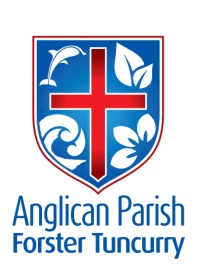 JESUS’ TRANSFIGURATION – 11th FEBRUARY, 2018.It is God who said, ‘Let light shine out of darkness,’ who has shone in our hearts to give the light of the knowledge of the glory of God in the face of Jesus Christ. 2 Cor.4:6IN THE PARISH THIS WEEK –Wednesday, 14th -  10.30am Ash Wednesday Service at St. Alban’s.Wednesday, 14th -  11.30am Mini Lunch, Parish Hall.Saturday, 17th – Auction of St. James Church, Bungwahl. 1.30pmFROM OUR BOOKSHOP –	Thanks to all those who have been able to bring in GOOD quality second hand books – great books, great prices.	Changeover date for the Bookshop this month is 22nd/23rd February.  This means that Phillip and Deborah go to Koorong at Port Macquarie to update the stock – if there is a particular item you would like purchased all you need do is ‘phone Phillip 0422 036 656 or Deborah 0402 359 780. 	Romans 8 – “From Here to Eternity” assurance in the face of sin and suffering by Rico Tice – just one of the many fabulous books in stock.THURSDAY BIBLE STUDY –	Has commenced and the study is Colossians “The Complete Christian”.  Heather Dwyer is the contact person for this study 6557 5454, and the group meet from 2-3pm, at St. Alban’s.  New members made most welcome – not sure – come along and find out if it’s “your thing”.AFTER THE ASH WEDNESDAY SERVICE –	You are welcome to have lunch in the parish hall.   A take-away meal is available.  Helen Barber.GIFTS TO BULAHDELAH HISTORICAL SOCIETY –	On Tuesday, 20th February, at 10.30am Rev’d Mark will be handing over items from St. James’ Church, Bungwahl, to the Bulahdelah Historical Society to enable all who are interested to view.As we worship our God we include in our prayers this week:In Our Parish:Continue to pray our special prayer for a Families Minister.Childcare workers and children, Indigenous sister and brothers, Nursing home residents and shut-ins, Newcomers to our parish.Please continue to pray for people with ongoing needs in your prayers eachday, Keith Bell, Louise, Keith Roach, Dianne Hardin, Leonie Bell, PamFibbens, George Hodgson, Paul Raymond Ferris, Maureen Armstrong, Jenny,Andrew Mazaraki, Betty Walsh & Rev. Bill Green, Peter Board, Lesley Barrett.We commend to God’s keeping those who have recently diedand we pray for those who mourn their passing. We remember with thanksthose whom we have loved whose anniversary occurs at this time.If you would like to add someone to the Parish Prayer list, be sure to obtain permission from the person concerned and then contact the Parish Office.In Our Diocese:Bishop Peter & NickiDiocesan Accountant, Anglican Savings & Development Fund, CommunicationsParishes, Schools and agencies:Belmont, Belmont North & Redhead, Cardiff.BCA – Reaching Australia for Christ since 1919 –	Kangaroo Island – Rev’d Brad & Dr Joh Henley with Jemima (2009), Gabriella (2012) & Evangeline (2016).  “For we are God’s handiwork, created in Christ Jesus to do good works, which God prepared in advance for us to do”.  Eph.2:10	Coober Pedy – Revd Geoff & Mrs Tracey Piggott –“ So is my word that goes out from my mouth: It will not return to me empty, but will accomplish what I desire and achieve the purpose for which I sent it”.  Isaiah 55:11OUR PARISH VISION –We will connect meaningfully with our community in order toinspire hope and transformed lives through faith in Jesus.COURTHOUSE ROSTER –	February 21st – Frances McPherson & Bev Christensen.SAMARITANS FOR FEBRUARY –	January brought in all manner of things, which was, as always, very well received.  Now for February the thought is anything in a tin – fruit, veg,maybe tins of spread for the kids lunches – look for the specials – ½ price – you can help 2 families!CHURCH MISSIONARY SOCIETY – CMS – OUR MISSION FOCUS FOR FEBRUARY Liz Burns will be visiting the parish, as she has many times, fromSunday 18th February till Friday 23rd February.  Although reluctant at first, Liz has how served God in Tanzania for thirteen years in a range of roles.HARVEST FESTIVAL SERVICE – DYER’S CROSSING –	A service of Holy Communion at 11.30am on Sunday, 25th February, followed by the auction of produce.  A light lunch will be served – sandwiches and home-made pies.  Everyone is welcome to come out to the country – always a remarkable day – mark your diary NOW!!GROWTH GROUP –	 “Six Steps to Loving Your Church” – from the Ministry of the Few to the Ministry of the Pew.  It’s a six weeks course – short video intro to each of the steps and a workbook for each participant $7.50.	We met on Friday and talked about the study – and we found it quite interesting and very “to-day”. 7 participants came along and we would like a few more parishioners to join us.  Interested? – phone Clive 0412 653 061.RELAY FOR LIFE –	Saturday 24th, Sunday 25th March to be held at Peter Barclay Fields, Tuncurry.  There is a need for a “Manager/Leader” for the Anglican Team.  This is a chance for community involvement – are you interested in being the Manager/Leader or being part of the team?  ‘phone the office 5543 7683.THANKS FROM PETER BOARD –	Sincere thanks for your prayers and concern regarding my health problems, especially last Sunday at St. Alban’s.FROM THE WARDEN’S MEETING RE OUR CLEANER –	Cheryl Fraser has tendered her resignation, effective end February.  Cheryl has been with us for many, many years and she will be sadly missed and we wish her well.  Cheryl is part of our Op Shop team of volunteers.	The wardens decided to ask for people who would be interested in volunteering to be part of a roster.  The idea is to have a team for St. Nicholas’ and one for St. Alban’s, four people in each team so you can do a once per month roster. Two people working together each week would be ideal.	Judy has placed info on sheets at the back of both churches, or speak to Judy or Clive at the office 5543 7683.SUMMER PROGRAM –	Take time to read and absorb the information in this brochure.  Talk to one another regarding your involvement in parish events and if you think there is a need for an item to go in the PN, email or phone me or the office. Thanks for your understanding and my apologies for errors.  Lyn DaviesLIFE DECISIONS –	Saturday, 17th February, 10am-noon a session is to be held by a Palliative Care nurse practitioner, Sharon Speakman, at the Baptist Church, Cnr. Maneela & Carawa Sts, Forster.  Heather Webster 6555 3651, 0439 418 478.  All welcome.BOOKCHAT –	The group enjoyed the information given re the biographies others had read – The Heavenly Man, Dr. Catherine Hamlin, Prime Ministers of Australia, an absorbing “sharing” morning.  For Saturday, 3rd March, the book chosen is “Sensible Shoes” – available at our Bookshop.FAITH –	For by the grace given me I say to every one of you:  Do not think of yourself more highly than you ought, but rather think of yourself with sober judgment, in accordance with the measure of faith God has given you.Romans 12:3CONTACT DETAILS Senior Minister/Rector  		 Rev’d Mark Harris			0425 265 547			revmarkharris@icloud.com Priests in Local Mission		 Rev’d Bill Green			0488 570 028			 Rev’d Helen Quinn			0427 592 723Parish Office:			St. Alban’s Anglican Church:			5543 7683  			info@forsteranglican.com Parish Secretary		Judy Hall		         		0400 890 728Op Shop:			Head St Car park			6555 4267 Book Shop			bookshop@forsteranglican.com		5543 7683Parish Website: 		www.forsteranglican.com  Items for Parish News: Phone Lyn 0491 136 455 email:clivelyn46@gmail.comor parish office 5543 7683 by noon Wednesday. Thanks.Our bank details: BSB 705077 Account 000400710Account name: Anglican Parish of Forster/Tuncurry 	               